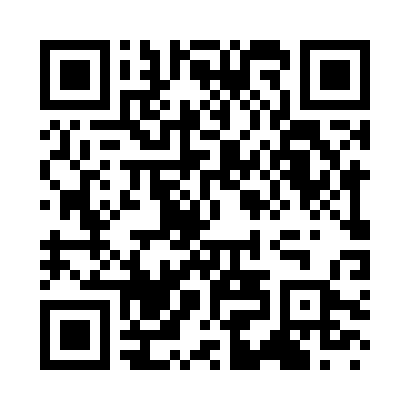 Prayer times for Aquilea, ItalyWed 1 May 2024 - Fri 31 May 2024High Latitude Method: Angle Based RulePrayer Calculation Method: Muslim World LeagueAsar Calculation Method: HanafiPrayer times provided by https://www.salahtimes.comDateDayFajrSunriseDhuhrAsrMaghribIsha1Wed4:156:091:156:148:2110:082Thu4:136:081:156:158:2310:103Fri4:116:061:156:158:2410:124Sat4:096:051:156:168:2510:145Sun4:076:041:156:178:2610:156Mon4:056:021:156:188:2710:177Tue4:036:011:146:188:2810:198Wed4:016:001:146:198:3010:219Thu3:595:591:146:208:3110:2210Fri3:575:571:146:208:3210:2411Sat3:555:561:146:218:3310:2612Sun3:535:551:146:228:3410:2813Mon3:515:541:146:228:3510:3014Tue3:495:531:146:238:3610:3115Wed3:485:521:146:248:3710:3316Thu3:465:511:146:248:3910:3517Fri3:445:501:146:258:4010:3718Sat3:425:491:146:258:4110:3919Sun3:405:481:146:268:4210:4020Mon3:395:471:156:278:4310:4221Tue3:375:461:156:278:4410:4422Wed3:355:451:156:288:4510:4523Thu3:345:441:156:288:4610:4724Fri3:325:431:156:298:4710:4925Sat3:315:431:156:308:4810:5026Sun3:295:421:156:308:4910:5227Mon3:285:411:156:318:5010:5328Tue3:265:411:156:318:5010:5529Wed3:255:401:156:328:5110:5630Thu3:245:391:166:328:5210:5831Fri3:225:391:166:338:5310:59